          International Correspondence Chess Federation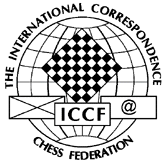 Ian M PhebyDirect Entry Commissionerian.pheby@tiscali.co.ukde@iccf.comReport to the 2016 CongressDirect Entry Programme25th June 2016Dear Chessfriends,1.	Introduction	I am pleased to submit my fifth report as Direct Entry Commissioner to the 2016 	ICCF Congress regarding the Direct Entry Programme. The period of this report will  	be 	through to 31st May 2015.2.	Direct Entry Programme	The Direct Entry Programme enables players to register for ICCF events subject to holding the appropriate qualifications for that event by making a payment through PayPal. Unfortunately, some countries are not part of the Direct Entry Programme; I sincerely hope that they join as soon as possible. 	The Programme benefits from the automation of the process for entries on the webserver. This process is being continually reviewed to seek possible improvements, and I extend my thanks to all those involved in ensuring this system works so efficiently.	I am pleased to report that the Direct Entry Programme has received its 14,000th eligible entry in February 2016. Since its introduction in 2006, the programme has received an average of about 121 entries per month. The greatest number of entries in a month was in January 2016 when 518 entries were received.3.	Information about the Direct Entry Programme	From January to December 2015, 2391 entries for ICCF tournaments were registered, that is 6.55 entries per day, representing an increase of over 5% compared with 2014 (2273 entries, 6.23 per day). This is to date a record number of entries in a year. However, from January to May 2016 a total of 1619 entries were registered, that is 10.65 entries per day. We are therefore well on the way to breaking the record set in 2015.	Appendix 1 contains details of the entries to the varied tournaments available by Direct Entry, and the level of activity in each tournament.4.	Rejected entries	Unfortunately, there are occasions when the Direct Entry Office has to reject entries, and this can occur for a variety of reasons. Whilst a small number of rejections can be expected, 2015 saw a very large number of rejections, some 46 in total, which is too many. Appendix 2 contains details of these rejections.	Delegates are kindly requested to remind those players within their Federation of their need to be qualified to enter the event of their choice. The qualification criteria for the various events appear on the webserver. It would save the players’ disappointment and the Direct Entry Office a lot of work if the number of rejections could be dramatically reduced. Thank you for your cooperation.5.	Direct Entry 5th Webserver Anniversary Tournament	To celebrate the fifth anniversary of the Direct Entry Programme, a tournament was organized by Jean-Christophe Chazalette (FRA). Play is now complete in the final and the winners are:	1st prize:		SIM Pessoa, Francisco Azevedo	2nd prize:		IM Terekhov, Andrey Andreevich	3rd prize:		GM Noble, Mark F.	The crosstable for the final may be found at https://www.iccf.com/event?id=43282 .6.	Direct Entry 10th Webserver Anniversary Tournament	To celebrate the tenth anniversary of the Direct Entry Programme, a tournament has been organised by Ian M Pheby (ENG). The tournament attracted a total of 891 entries, and 81 preliminary groups started play on 5th April 2016, the 10th anniversary of the Direct Entry Programme. Adjudication will take place if games are unfinished on 20th November 2017. The semi-final stage will commence as soon as possible after that date. The 891 entries consisted of 683 players from 52 Federations, and entries were received from 6 GM, 21 SIM, 39 IM, and 1 LIM.	ChessBase has kindly agreed to sponsor DE10A, and the winner of each Preliminary Group will receive a prize of a 25 Euro ChessBase voucher. 	The preliminary groups are being controlled by thirteen TDs as follows:					Akrill, Richard (ENG)					Dearnley, Andrew SIM, IA (ENG)					Guevara i Pijoan, Josep (ESP)					Halliwell, Toni LGM (ENG)					Huguet Reina, Carlos (ESP)					Kracht, Jörg IM, IA (GER)					Krzyżanowski, Dr. Wojciech SIM, IA (POL)					Maylott, Peter S. (AUS)					Pheby, Ian M. SIM, IA (ENG)					Relyea, Alexander (USA)					Sherwood, Russell, IA (WLS)					Wood, Ben A. (ENG)					Woodhouse, Stephen (ENG)7.	Appreciation	I wish to thank:Jean-Christophe Chazalette (FRA) for his organization of DE5A.All Tournament Organisers for their continued support of the Direct Entry Office and the Programme.All National Federations with whom the Direct Entry Office has had contact for their cooperation.Andrew Dearnley (ENG) for arranging the sponsorship of  DE10A, and for presenting this report to Congress on my behalf.ChessBase for their sponsorship of DE10A.The TDs for their work on DE10A.----------------------------It has been and continues to be an honour to serve the ICCF as Direct Entry Commissioner, and I hope to continue to serve the ICCF for many years as your Direct Entry Commissioner.Ian M PhebyDirect Entry Commissioner-------0-------Appendix 1 – Entries to Direct Entry Programme*	From 05/04/2006 to 31/12/2006		**	From 01/01/2016 to 31/05/2016Appendix 2 – Rejected entries in 2015-------0-------2006*2007200820092010201120122013201420152016**DE Applications39372882110381070136812601816227323911619Average Applications per day1.461.992.252.842.933.753.444.986.236.5510.65World ChampionshipsWCCC - Preliminaries3623103103328304820WCCC - Semifinals125215712182525WCCC - Candidates1610610047110LWCCC - SemifinalsN/AN/AN/AN/AN/A100000World CupsWorld Cups47N/AN/A95N/A224127903100Veterans World CupsN/AN/AN/A28475685997915046Junior World CupN/AN/A6N/AN/A110000Chess 960N/RN/RN/RN/RN/RN/RN/R23434238European ChampionshipsServer Championship OpenN/AN/AN/AN/AN/AN/AN/A33169174100Server Championship PreliminariesN/AN/AN/AN/AN/AN/AN/A1511410952Server Championship SemifinalsN/AN/AN/AN/AN/AN/A5042220Server Championship CandidatesN/AN/AN/AN/AN/AN/AN/AN/A1199Postal Championship OpenN/AN/AN/AN/AN/AN/AN/A2722Postal Championship SemifinalsN/AN/AN/AN/AN/AN/AN/A2311Norm TournamentsGrandmaster Norm36891930132526214Master Norm816221825395378666242Champions LeagueChampions LeagueN/A103N/A166N/A047004717Promotion TournamentsEuropean Open ClassN/RN/RN/RN/RN/RN/RN/R56000European Higher ClassN/RN/RN/RN/RN/RN/RN/R28000European Master ClassN/RN/RN/RN/RN/RN/RN/R37000NAPZ Open ClassN/AN/AN/AN/AN/AN/AN/A12319112632NAPZ Higher ClassN/AN/AN/AN/AN/AN/AN/A45654713NAPZ Master ClassN/AN/AN/AN/AN/AN/AN/A48436114World Open Class174324313292338302395444323309159World Higher Class39568815393116158166176163111World Master Class4566636389137173165186204100World Postal Open ClassN/AN/AN/AN/AN/AN/AN/AN/A12114World Postal Higher ClassN/AN/AN/AN/AN/AN/AN/AN/A120World Postal Master ClassN/AN/AN/AN/AN/AN/AN/AN/A443ThematicsThematics1130142247735963957734Jubilee TournamentsJubilee 960-1N/AN/AN/AN/AN/A2300000Direct Entry EventsDE10AN/AN/AN/AN/A139350000176714Money Prize TournamentsMoney Prize TournamentsN/A113169131102N/AN/AN/AN/AN/AN/AFast Money PrizeN/AN/AN/A2534N/AN/AN/AN/AN/AN/ARapid TournamentsRapid TournamentsN/AN/A410N/AN/AN/AN/AN/AN/AN/ABlitz TournamentsBlitz TournamentsN/AN/A78N/AN/AN/AN/AN/AN/AN/AOpen TournamentsAspirerN/AN/AN/AN/AN/AN/AN/A2814613869Webchess Open61N/A89N/A1320216038400Chess 960N/AN/AN/AN/AN/A1141332319NAPZ Chess 960N/AN/AN/AN/AN/AN/AN/AN/AN/A91COUNTRYTOTAL Argentina4Austria1Brazil1Canada1Cuba1Ecuador1England3Finland1France4Germany3Hungary1Italy2Mexico1Poland1Puerto Rico1Romania2Russia5Switzerland1Trinidad and Tobago1USA10Venezuela146REASONS FOR REJECTIONTOTALCould not enter twice due to 6 month Restriction1Entered as an individual for a team event1Entered a tournament not currently offered by the ICCF1No qualification15Player requested cancellation - did not mean to enter that event14Rating too high10Rating too low446